LES PASSEJAÏRES DE VARILHES                    				  	 FICHE ITINÉRAIREAX LES THERMES n° 84"Cette fiche participe à la constitution d'une mémoire des itinéraires proposés par les animateurs du club. Seuls les membres du club y ont accès. Ils s'engagent à ne pas la diffuser en dehors du club."Date de la dernière mise à jour : 25 novcembre 2022La carte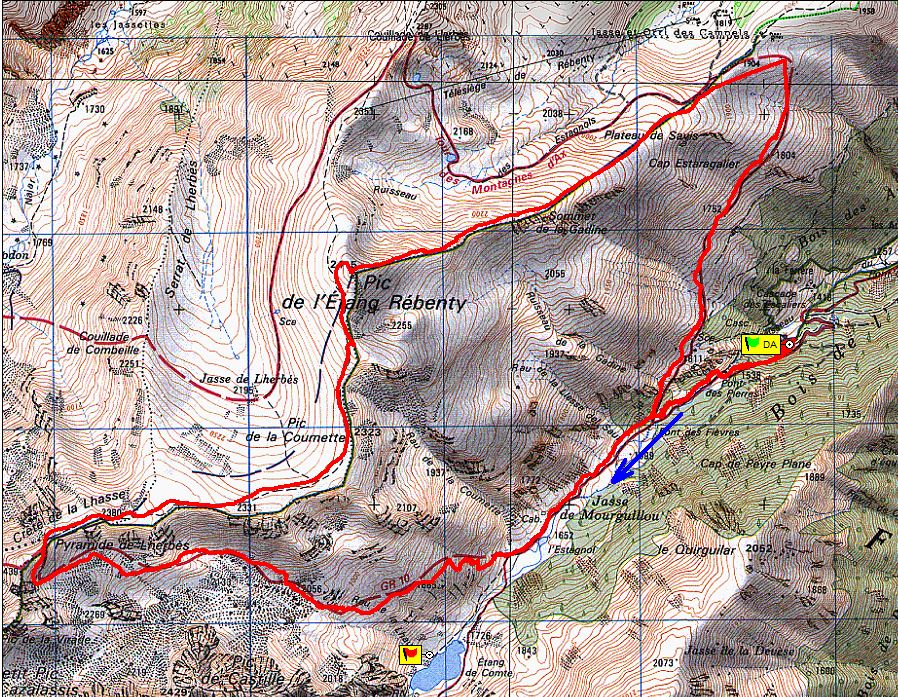 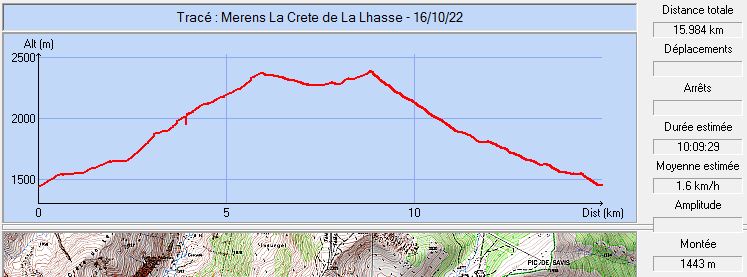 Commune de départ et dénomination de l’itinéraire : Mérens-Les-Vals - Parking du bout de la piste forestières de l’Ubac - La Crête de La Lhasse, le Pic de l’Étand de Rebenty et le plateau de Savis en boucle depuis MérensDate, animateur(trice), nombre de participants (éventuel) :16.10.2022 – P. Makowski – 9 participantsL’itinéraire est décrit sur les supports suivants : Parcours "inventé" par Philippe MakowskiClassification, temps de parcours, dénivelé positif, distance, durée :Montagnol – 5.3.3 – 6h00 – 1 100 m – 14 5 km – Journée        Indice d’effort : 120 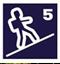 Balisage : Jaune jusqu’au Pont des Pierres ; Blanc et Rouge du GR 10 jusqu’à la crête de La Lhasse. Pas de balisage sur le reste du parcours.Particularité(s) : Une grande partie du parcours hors sentier balisé.Site ou point remarquable :Le remarquable panorama de la crête de La Lhasse au plateau de Savis. Le pont des PierresTrace GPS : ouiDistance entre la gare de Varilhes et le lieu de départ : 65 km – Covoiturage = 7 €.Observation(s) : Lorsque le parcours est effectué dans le sens des aiguilles d’une montre (Cas d’octobre 2022), on pourra, le plateau de Savis passé, arrivés à la côte 1900, quitter la crête et la trace décrite ici et descendre quasi directement pour retrouver la trace aux environs du point côté 1804 sur les cartes (Flèche bleue sur la carte)